ISTITUTO D’ISTRUZIONE SUPERIORE “PERITO–LEVI”Via E. Perito, 20– 84025 EBOLI (SA)C.M. SAIS059003Cod. fiscale 91053310651 -  Sito Web: www.iisperitolevi.gov.itCon sezioni associate: Liceo Classico – Liceo Musicale - SAPC05901AVia E. Perito, 20 EBOLI (SA)Tel. 0828-366586 – Fax. 0828 -369312Liceo Artistico SASL05901A Via Pescara,10-EBOLI (SA)Tel. 0828-366793–Fax. 0828-367410CONFERMA DOMANDA DI ISCRIZIONE A.S. 2021/2022Il/La sottoscritto/a _____________________in qualità di           padre 	madre            tutoreCHIEDEl’iscrizione dell’alunno/a ___________________________________ alla classe _______________2^     2^ Liceo (Biennio Comune)         3^ Liceo               4^ Liceo                 5^ Liceo     (SCELTA INDIRIZZO PER IL TRIENNIO)        Arti Figurative                     Design                  Architettura ed ambiente        Grafica                 ScenografiaDati Anagrafici dell’alunno/aCognome ____________________________      Nome __________________________Nato/a  a ________________________ (_____)    il ____________/_____________/____________Cod. Fiscale _____________________________ e-mail ___________________________________Residenza ________________________ (____)   Via __________________________ N. ________Telefono casa _______________________ Cellulare madre _________________________Cellulare padre _______________________ Scuola media di provenienza ____________________Eboli, ________________                                          Firma dell’alunno/a (se maggiorenne)                                                                         Firma di uno dei genitori o di chi esercita la podestà                                                                    _________________________________________________Dichiarazione di responsabilitàIl/La sottoscritto/a ________________________ genitore/tutore dell’alunno __________________iscritto per l’a.s. _______ /__________ sez. ________ dichiara di sollevare il Dirigente Scolastico, i Docenti e i Collaboratori Scolastici da ogni responsabilità civile e penale, connessa alle funzioni di vigilanza, nei seguenti casi:Viaggi di istruzioni fuori città, previa presa visione orari programmati;Lezioni esterne in orario scolastico;Eventuali uscite anticipate connesse ad improvvise assenze di docenti ove non sia materialmente possibile predisporre sostituzione;Eventuali uscite anticipate per scioperi di mezzi pubblici o per disfunzione dell’impianto di riscaldamento;Eventuali uscite anticipate per indisposizione dello studente, semprechè questi non possa essere raggiunto da un familiare.	      Firma                                                                                                                   _________________Documenti da allegare all’iscrizione in base alla classe:Ricevuta del versamento di € 70,00 (Contributo volontario) sul c.c.p. 1015099920 Intestato a I.I.S. “Perito – Levi” Eboli.      [PER TUTTE LE CLASSI]Ricevuta del versamento di € 21,17 sul c.c.p.  n. 1016 intestato a Agenzia delle Entrate – Tasse scolastiche.           [SOLO PER LE CLASSI QUARTE]Ricevuta del versamento di € 15,13 sul c.c.p. n. 1016 intestato a: Agenzia delle Entrate – Tasse Scolastiche.           [SOLO PER LE CLASSI QUINTE]Eventuale domanda di esonero dal pagamento delle tasse statali. [PER TUTTE LE CLASSI]Eventuale domanda di esonero dalle lezioni pratiche di Scienze Motorie. [PER TUTTE LE CLASSI]Eboli, ________________                                          Firma dell’alunno/a (se maggiorenne)                                                                         Firma di uno dei genitori o di chi esercita la podestà                                                                    _________________________________________________         .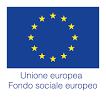 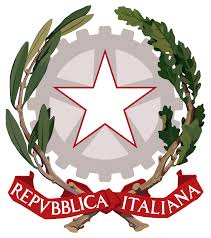 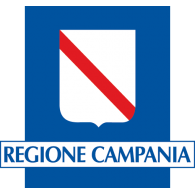 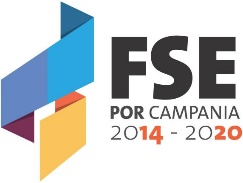 